Методическая разработкавоспитательного мероприятияПатриотическое воспитание и формирование российской идентичности «Великая Отечественная война. Подвиг народа»Форофонтова Е.В.учитель изобразительного искусстваМАОУ СОШ 2192023 годПояснительная записка    Тема Великой Отечественной войны дает большие возможности для обсуждения и размышления.  На занятиях, с ребятами, можно поговорить о том, как жили люди на территории занятой фашистскими захватчиками, о героях  и символах ВОВ, о солдатах и полководцах. На нашем занятии мы поговорим о героях- чановцах, сражавшихся в годы Великой Отечественной войны. К этому мероприятию учащиеся подбирают материал об одном из героев - земляков, а так же иллюстративный материал для оформления странички в альбоме «Слава героям - чановцам». Внеклассное занятие включает в себя  не только теоретические знания, но и практические умения учащихся - это   работа с текстом,  со справочной и дополнительной литературой. Умение ребят  участвовать в беседе и  делать выводы. При планировании занятия учитывался возраст ребят, их умение называть тему занятия, ставить цели, делать выводы, работать в группах, оценивать свою деятельность и деятельность одноклассников, так же на занятии  формировались навыки исследовательской деятельности, расширялся кругозор ребят.  Такие задачи, как образовательные, воспитательные и развивающие, решались на занятии в комплексе. Занятие имеет практическую направленность.  Созданный учащимися  альбом, передан в школьный музей «Педагогической Славы».Тематическое направлениеПатриотическое воспитание и формирование российской идентичностиТема воспитательного мероприятия и обоснование ее выбора.Тема воспитательного занятия «Великая Отечественная война. Подвиг народа» посвящена 76- летию Победы. Именно оно помогает вернуться к событиям далекого прошлого, вспомнить имена героев и сохранить память о них.  Воспитательное занятие построено таким образом, чтобы патриотическое воспитание  происходило ненавязчиво.1.3 Целевая аудитория проекта воспитательного мероприятия (с указанием возраста/класса).Воспитательное мероприятие направлено на обучающихся 5 классов (11-12 лет). Воспитательное мероприятие было разработано и  проведено в 2020-2021 учебном году в 5 классе.1.4 Роль и место проекта воспитательного мероприятия в системе работы классного руководителя (связь с другими мероприятиями, преемственность).Воспитательное занятие «Великая Отечественная война. Подвиг народа» , одно из мероприятий , которое позволяет  вести работу по духовно- нравственному воспитанию школьников,  помогает в достижении такой цели, как воспитание российской гражданской идентичности: патриотизма, любви и уважения к Отечеству, чувства гордости за свою Родину.  Мероприятие способствует формированию таких базовых национальных ценностей как патриотизм (любовь к России, к своему народу, к своей малой Родине; служение Отечеству); человечность (мир во всем мире,); семья; любовь; искусство и литература. К тому же, данное внеклассное мероприятие, тесно связанно с другими мероприятиями, проводимыми в классе в течение учебного года. Такими, как «Открытие мемориальной доски братьям Желтиковым» (в рамках проекта «Простой солдат – уже герой»); «Уроки Второй мировой»; коллективно – исследовательский проект «Имя в бессмертном полку» (краеведческое задание); «День Неизвестного Солдата» (День героев Отечества); «А люди верили в Победу» ; «День воинской славы России»( день разгрома советскими войсками немецко-фашистских войск в Сталинградской битве (1943) ; «Урок мужества». В дополнении, это мероприятие также связанно с конкурсами рисунков, посвященных Великой Отечественной войне (районный конкурс «Письмо солдату»), с акцией «Красная гвоздика», с выставкой поделок «Детский фестиваль моделей военной техники». Получается, что внеклассное мероприятие «Великая Отечественная война. Подвиг народа», проходит основной линией в системе работы классного руководителя.1.5 Цели, задачи и планируемые результаты воспитательного мероприятия.Цели воспитательного мероприятия:- воспитание патриотизма, любви и уважения к Отечеству, чувства гордости за свою Родину, - увековечение подвига  героев- чановцев в Великой Отечественной войне, создание альбома «Слава героям - Чановцам» : разработать макет альбома, определить композицию его страниц. Эмоционально воспринимать произведения военного искусства, выражать своё отношение к ним на примере репродукций картин А. Дейнеки, П. Оссовского, М. Кугача.Задачи воспитательного мероприятия:Задачи развивающие:- формировать  навык  смыслового чтения и развитие речи через работу с текстом и литературными произведениями;  развивать   интереса  к истории своей Родины, к Великой Отечественной войне. развивать творческие способности ;Задачи воспитательные: воспитывать патриотические чувства к Родине, уважительное отношение и чувство благодарности к ветеранам войны;  воспитывать интерес и любовь к культуре своей Родины, к  обычаям и традициям.Задачи образовательные:познакомить с репродукциями картин художников, посвященных ВОВ и Победе; анализировать цветовую гамму  произведений, на примере картин А. Дейнеки, П. Оссовского, М. Кугача; вызвать интерес к истории  и культуре нашей Родины.Планируемые результаты.Личностные УУД:Воспитание: патриотизма, любви и уважения к Отечеству, чувства гордости за свою Родину, формирование коммуникативной компетентности в общении со сверстниками, потребности в самостоятельной практической творческой деятельности; умение проводить самооценку на основе критерия успешности учебной деятельности; развитие самостоятельности в поиске решения поставленных на занятии задач;  формирование осознанного, уважительного и доброжелательного отношения к другому человеку, его мнению; формирование целостного мировоззрения;Метапредметные результатыРегулятивные УУД :Уметь определять и формулировать цель занятия,  работать по плану, оценивать правильность выполнения действий, планировать алгоритм действий в соответствии с поставленной задачей, работать в группах, высказывать свое предположение;Коммуникативные УУД: уметь оформлять свои мысли в устной форме, высказывать свое мнение; выслушивать  мнения своих товарищей; уметь задавать вопросы, необходимые для организации собственной деятельности и сотрудничества с партнером при непосредственной методической поддержке учителя;Познавательные УУД уметь ориентироваться в своей системе  знаний: отличать новое от уже известного, добывать новые знания , находить ответы на вопросы, используя раздаточный материал, свой жизненный опыт,  и информацию, полученную в ходе занятия ,   осуществлять  анализ художественных произведений.Предметные результаты: познакомятся  с картинами советских  художников, посвященных ВОВ; с биографией героев – чановцев , сражавшимися на фронтах ВОВ и их подвигами; создание коллективного альбома  «Слава героям - Чановцам». Учащийся научится: находить информацию о героях ВОВ своего поселка;   создавать одну из страничек в альбома «Слава героям - Чановцам»; аргументировать свою точку зрения;  читать наизусть стихотворения о войне, мире, победе, родине.1.6 Форма проведения проекта воспитательного мероприятия и обоснование её выбора.Воспитательное мероприятие  «Великая Отечественная война. Подвиг народа» было проведено в форме «Творческой мастерской», так как именно эта форма помогает достичь поставленных целей и задач, раскрыть творческие возможности учащихся. 1.7  Педагогические технологии, методы, приёмы для достижения планируемых результатов.Педагогические технологии: технология коллективного взаимодействия, кейс- технология, творческая технология, здоровьесберегающая технология, личностно-ориентированное обучение.Методы: проблемный, словесный, частично - поисковый, объяснительно – иллюстративный метод.Приемы: рассказ, беседа, работа с текстом и  раздаточным (репродукции, фотографии) материалом.1.8 Ресурсы, необходимые для подготовки и проведения мероприятия (кадровые, методические, материально-технические, информационные и другие).Информационные ресурсы: сведения об истории героев – чановцев  в годы Великой Отечественной войны.Материально-технические: школьная доска, компьютер, проектор, презентация, аудио файлы ( песни военных лет)Интернет- ресурсы:Картины советских художников посвященных Великой Отечественной войнеhttps://www.livemaster.ru/topic/1221073-podborka-izobrazhenij-kartin-sovetskih-hudozhnikov-posvyaschennyh-velikoj-otechestvennoj-vojne10 картин о Великой Отечественной войнеhttps://rosuchebnik.ru/material/10-kartin-o-velikoy-otechestvennoy-voyne/Стихи для детей о Великой Отечественной Войнеhttp://hramvidiaevo.cerkov.ru/2017/05/09/stixi-dlya-detej-o-velikoj-otechestvennoj-vojne/Стихи о Великой Отечественной Войнеhttps://mandarinka-info.turbopages.org/mandarinka.info/s/zanjatija-s-rebenkom/stihi/404-stihi-o-vojne.htmlПесни военных летhttps://ruv.hotmo.org/collection/327Ссылка на созданные (авторские) видео клипыВидео ролик https://youtu.be/rAYFvEQzYLk   видео ролик «Катюша»https://youtu.be/C7_wGOS9jtEссылка на материал занятия Яндекс дискhttps://disk.yandex.ru/d/hIrKJff1tbrPzw?w=11.9 Рекомендации по использованию методической разработки в практике работы классных руководителей.Любой  классный руководитель может провести данное мероприятие, корректируя отдельные пункты (зависит от специфики целевой аудитории).2. Основная частьОписание этапов подготовки и проведения мероприятия.Этапы подготовки.1.Классный коллектив делится на 6 творческих групп.  Каждая группа собирает информацию об одном из героев Чановского района. Так же группа подбирает  иллюстративный материал для оформления странички для альбома, стихотворение на военную тему, тему Победы, любви к Родине.2. Ребята привлекают родителей и родственников старшего поколения для сбора информации, обращаются в школьный музей, в  Чановский краеведческий музей.   Делают набросок страницы в альбом «Слава героям - Чановцам».3.Ребята подбирают и учат наизусть одно стихотворение, согласно тематики мероприятия. С помощью родителей подбирают музыкальный фон для стихотворения.  Подбирают к мероприятию песни военных лет.2.2 Описание проведения воспитательного мероприятияДидактическая карта мероприятияЭтапы занятия Деятельность учителяДеятельность учениковФормируемые уменияОрганизационный этап.Подготовка к основному этапу занятия (мотивирующий этап)Создание проблемной ситуации. Формулирование проблемы.Выдвижение гипотез.Поиск решения проблемы (открытие нового знания).Работа с текстом.Работа с репродукциями картин советских художниковВыражение решения проблемы.Применение знаний (творческое задание).Итог урока. Рефлексия.Здравствуйте ребята!Ребята, все внимание.
Вот прозвенел звонок.
Мероприятие начнем, его мы с пользой проведемРефлексия настроения до занятияЧтоб работа закипела,Приготовьте все для дела.Будем клеить, мастерить –Все должно в порядке быть.Презентация Видеоролик Чему сегодня будет посвящено наше занятие?Война коснулась каждой семьи, в ваших семьях наверняка есть истории о родственниках, прошедших Великую Отечественную войну. Вам бы хотелось увековечить память героев?   - Так на какой вопрос мы должны ответить сегодня на уроке?– У вас есть какие-нибудь предложения?Увековечить подвиг народа можно в произведениях живописи.Многие советские художники старшего поколения обращались в своём творчестве к теме Великой Отечественной войны. В этих картинах каждый из них выражал своё понимание того, чем была для народа эта война. Одни рассказывали о страшных потерях, другие — о нечеловеческой сущности фашизма, третьи — о жизни в осаждённых врагом городах.Давайте поработаем с раздаточным материалом Алексйндр Дейнека в своей картине рассказывает о воинской отваге и великом подвиге наших моряков, оборонявших Севастополь. Художник как будто сам участвует в этом напряжённом и ожесточённом бою. Основные цвета картины — чёрный, белый и красный.  Фигуры советских воинов-моряков белыми силуэтами делаются на чёрно—красном фоне горящего города. Движения и жесты выразительны и динамичны. Каждая этих фигур могла бы превратиться в плакат. Действие на картине развивается вглубь по диагонали. Чтобы подчеркнуть это, художник использовал перспективу. Размеры фигур с удалением от зрителя уменьшаются.На картине Петра  Оссовского мы видим победный салют в Москве. Ещё недавно город, чтобы не быть уничтоженным бомбёжками, ночами погружался в полную темноту, а сейчас огни прожекторов ярко осветили Кремль, сердце столицы, и пышные цветы салюта расцветают в ночном небе.Михаил Кугач в своей картине показал другую сторону Победы: мы понимаем, какой дорогой ценой она досталась народу. По разбитой сельской дороге, держась за руки, идут двое: искалеченный войной слепой дед и маленький, очень похожий на него, серьёзный ребёнок — внук. Жизнь продолжается, несмотря на потери и невзгоды.Заполните таблицу.Ответить на вопросы: Опишите действие, происходящие в картине. Какие цвета использовали художники?Ваше впечатление от произведения. Какие чувства у вас возникают?Оцените свою работу в паре.Как можно увековечить подвиг народа?Подвигу народа в ВОВ посвящены многие скульптурные произведения. Памятные мемориалы посвященные подвигу народа есть в каждом городе, селе, деревне.Мама́ев курган — возвышенность на правом берегу реки Волги в Центральном районе города Волгограда, где во время Сталинградской битвы происходили ожесточённые бои, начиная с сентября 1942 года и заканчивая январем 1943 года. Сегодня Мамаев курган известен в первую очередь памятником-ансамблем «Героям Сталинградской битвы» с главным монументом «Родина-мать зовет!». На Мамаевом кургане существует несколько братских и индивидуальных могил, в которых покоится прах более 35 000 защитников Сталинграда. Моги́ла Неизве́стного Солда́та — мемориальный архитектурный ансамбль в Москве, в Александровском саду, у стен Кремля. Монумент Славы г. НовосибирскМемориал состоит из символического памятника скорбящей женщины-матери, Вечного огня и пяти мощных десятиметровых пилонов, на которых выгравированы сцены, отображающие отдельные этапы войны. С противоположной стороны впрессованы в бетон пилонов выполненные из металла имена 30266 новосибирцев, павших на фронтах.Как увековечен подвиг героев в нашем поселке?За мужество и отвагу во время войны более 3650 чановцев награждено орденами и медалями. Чановский район дал Родине шесть героев Советского Союза. Сегодня в живых из них не осталось ни одного, но память о них будет вечно жить в наших сердцах. Как можно увековечить подвиг народа?Как можно увековечить подвиг народа на нашем занятии?Сегодня я вам предлагаю создать альбом «Слава героям - Чановцам». в этом альбоме мы увековечим героев- Чановцев сражавшихся в годы войны, за мирное небо.Учитель предлагает ребятам поработать в группах. Обсудить и выполнить страницу будущего альбома: определить размер и конструкцию; решить, как будет выглядеть страница.Где может найти применение в современной жизни наш альбом «Слава героям - Чановцам». Выступление групп, защита своего листа.Оценивание работы в группе.Если бы на нашем занятии сегодня были ветераны ВОВ, чтобы вы им сказали или пожелали?Спасибо всем, кто жизнь отдал,
За Русь родную, за свободу,
Кто страх забыл и воевал,
Служа любимому народу.
Спасибо вам,
Ваш подвиг вечен,
Пока жива моя страна,
Вы в душах наших,
В нашем сердце,
Героев не забудем, Никогда!Рыбаков Д.Ссоздание положительного настроя учащихся на урок (выбирают смайлик настроения)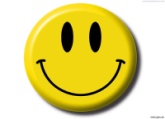 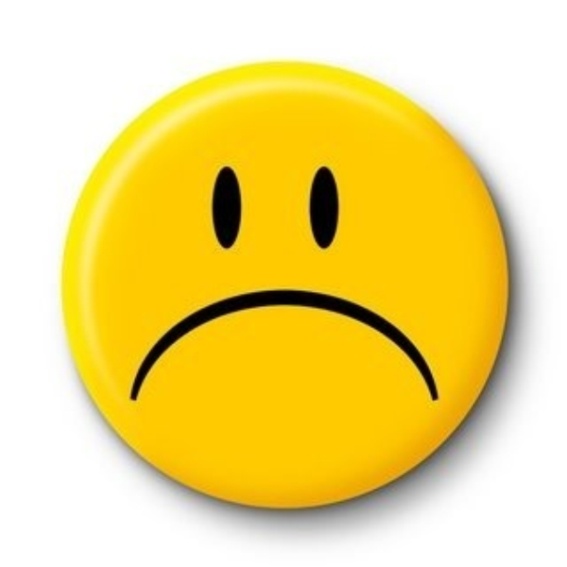 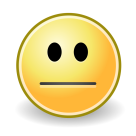 Проверка готовности рабочих мест;Обучающиеся проверяют правильность расположения школьных принадлежностей.Осознанно слушают и отвечают на вопросыКак можно увековечить подвиг народа?Предлагают.Заполняют таблицу.Отвечают на вопросы.Ответы детейОценивают работу в паре.В скульптуреОтветы детейВ стихах и песнях.Ребята читают стихотворения посвященные Великой отечественной войне, слушают песни военных лет.Ответы детейВыполняют задание. Составляют алгоритм работы над  творческим заданием.Работа в группах создание альбома «Слава героям - Чановцам».Фото и материал о героях- чановцахАльбомный листДополнительный материал.Фломастеры, карандаши, клей, ножницы.Стихи о войне.Ответы детейЛист самооценки работы в группе.Оцени работу своей группы:Все ли члены группы принимали участие в работе? Да, все работали одинаково; Нет, работал только один;кто- то работал больше, кто- то меньше других.Дружно ли вы работали? Были ссоры? Работали дружно, ссор не было;Работали дружно, спорили, но не ссорились;Очень трудно было договариваться, не всегда получалось.Тебе нравится результат работы группы?Да, всё получилось хорошо;Нравится, но можно сделать лучше; Нет, не нравится.	Оцени свой вклад в работу группы.Почти всё сделали без меня; Я сделал очень много, без меня работа бы не получилась;Я принимал участие в обсуждении.Критерии оценивания творческой работы.Мы  довольны своей работой.мы старались, но не всё получилось.мы  недовольны своей работойответы детейРегулятивные : умение осуществлять личностную рефлексиюПознавательные:Самоконтроль по организации рабочего местаКоммуникативные-планирование учебного сотрудничества с учителем и сверстниками, умение ориентироваться в своей системе  знаний: отличать новое от уже известного. Умение с достаточной полнотой и точностью выражать свои мыслиПознавательныеанализировать и обобщать, делать выводы, оперируя с предметами и их образами.Регулятивные: совместно с учителем определять цель действий, проговаривать план, предлагать версии.Познавательные: находить информацию в тексте , отделять известное от неизвестного.Владеть разными видами смыслового чтения – вычитывать фактуальную информацию.Коммуникативные:высказывать свои мысли, аргументировать, вступать в беседу,  планирование учебного сотрудничества со сверстниками, осваивать культуру общения, слушать товарища.Регулятивные: учиться оценивать успешность своего задания, признавать ошибки.Коммуникативные: 	-умение   выражать свои мысли и аргументировать свой ответ;-осваивать культуру общения, слушать товарища.Личностные -учиться понимать точку зрения другого.Познавательные: анализировать и обобщать, делать выводы, оперируя с предметами и их образами.Познавательные: анализировать и обобщать, делать выводы, оперируя с предметами и их образами.Коммуникативные:высказывать свои мысли, аргументировать, вступать в беседу,  планирование учебного сотрудничества со сверстниками, осваивать культуру общения, слушать товарища.Познавательные:-постановка и решение проблемы.Личностные -учиться понимать точку зрения другого,развитие самостоятельности в поиске решения различных изобразительных задач.Познавательные-умение структурировать знания оценка процессов и результатов деятельностиРегулятивные-волевая саморегуляцияосознание того, что уже усвоено и что ещё подлежит усвоениюУчиться оценивать успешность своего задания, признавать ошибки.